2017（平成29）年度　公開講座　申込書　（後期）*お申込みの講座の□をクリックしてください。↓■お問合せ／お申し込み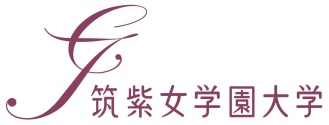 〒818-0192 福岡県太宰府市石坂2丁目12-1TEL： (092)925-9685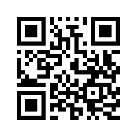 FAX： (092)925-8319E-mail： gakushu@chikushi-u.ac.jp自立に向けて家庭と学校でできること自立に向けて家庭と学校でできること自立に向けて家庭と学校でできること① 9月16日自立に向けて家庭と学校でできること自立に向けて家庭と学校でできること自立に向けて家庭と学校でできること②10月21日自立に向けて家庭と学校でできること自立に向けて家庭と学校でできること自立に向けて家庭と学校でできること③11月18日ともいき大学（シニア講座）ともいき大学（シニア講座）ともいき大学（シニア講座）9月30日地域で学ぶ、地域と学ぶ、地域で活かす地域で学ぶ、地域と学ぶ、地域で活かす地域で学ぶ、地域と学ぶ、地域で活かす10月　1日受講希望講座・希望日第24回 仏教学研究室公開講義「ビジュアル～親鸞の歩んだ道～」第24回 仏教学研究室公開講義「ビジュアル～親鸞の歩んだ道～」第24回 仏教学研究室公開講義「ビジュアル～親鸞の歩んだ道～」①10月　7日受講希望講座・希望日第24回 仏教学研究室公開講義「ビジュアル～親鸞の歩んだ道～」第24回 仏教学研究室公開講義「ビジュアル～親鸞の歩んだ道～」第24回 仏教学研究室公開講義「ビジュアル～親鸞の歩んだ道～」②10月14日受講希望講座・希望日第24回 仏教学研究室公開講義「ビジュアル～親鸞の歩んだ道～」第24回 仏教学研究室公開講義「ビジュアル～親鸞の歩んだ道～」第24回 仏教学研究室公開講義「ビジュアル～親鸞の歩んだ道～」③10月21日受講希望講座・希望日第24回 仏教学研究室公開講義「ビジュアル～親鸞の歩んだ道～」第24回 仏教学研究室公開講義「ビジュアル～親鸞の歩んだ道～」第24回 仏教学研究室公開講義「ビジュアル～親鸞の歩んだ道～」④10月28日受講希望講座・希望日第24回 仏教学研究室公開講義「ビジュアル～親鸞の歩んだ道～」第24回 仏教学研究室公開講義「ビジュアル～親鸞の歩んだ道～」第24回 仏教学研究室公開講義「ビジュアル～親鸞の歩んだ道～」⑤11月11日文学と南(5)「喜界島の文学と風土　―芥川賞と直木賞・安岡伸好と安達征一郎の世界―」文学と南(5)「喜界島の文学と風土　―芥川賞と直木賞・安岡伸好と安達征一郎の世界―」文学と南(5)「喜界島の文学と風土　―芥川賞と直木賞・安岡伸好と安達征一郎の世界―」①10月14日文学と南(5)「喜界島の文学と風土　―芥川賞と直木賞・安岡伸好と安達征一郎の世界―」文学と南(5)「喜界島の文学と風土　―芥川賞と直木賞・安岡伸好と安達征一郎の世界―」文学と南(5)「喜界島の文学と風土　―芥川賞と直木賞・安岡伸好と安達征一郎の世界―」②10月21日（複数申込可）音楽と自然によるともいき　　～ガムラン・ワークショップと“筑女の森”自然観察～音楽と自然によるともいき　　～ガムラン・ワークショップと“筑女の森”自然観察～音楽と自然によるともいき　　～ガムラン・ワークショップと“筑女の森”自然観察～①10月22日（複数申込可）音楽と自然によるともいき　　～ガムラン・ワークショップと“筑女の森”自然観察～音楽と自然によるともいき　　～ガムラン・ワークショップと“筑女の森”自然観察～音楽と自然によるともいき　　～ガムラン・ワークショップと“筑女の森”自然観察～②12月10日アジア塾「日中交流について」アジア塾「日中交流について」アジア塾「日中交流について」①11月　4日アジア塾「日中交流について」アジア塾「日中交流について」アジア塾「日中交流について」②11月11日アジア塾「日中交流について」アジア塾「日中交流について」アジア塾「日中交流について」③11月18日うちの子変わってる？～感覚の問題から考える～うちの子変わってる？～感覚の問題から考える～うちの子変わってる？～感覚の問題から考える～①11月　8日うちの子変わってる？～感覚の問題から考える～うちの子変わってる？～感覚の問題から考える～うちの子変わってる？～感覚の問題から考える～②11月15日英語と英文学の世界英語と英文学の世界英語と英文学の世界①11月18日英語と英文学の世界英語と英文学の世界英語と英文学の世界②11月25日英語と英文学の世界英語と英文学の世界英語と英文学の世界③12月　2日ともいき（共生）リスクマネジメント講座ともいき（共生）リスクマネジメント講座ともいき（共生）リスクマネジメント講座11月27日仏教専修課程入門講座「親鸞思想へのいざない」仏教専修課程入門講座「親鸞思想へのいざない」仏教専修課程入門講座「親鸞思想へのいざない」12月13日フリガナお名前ご住所〒     〒     〒     〒     〒     ご住所電話番号FAXE-mailアドレス通信欄＊申込受付後、受講票を送付いたします。（FAX・E-mailまたはハガキ）＊定員になり次第締切りとなりますのでご了承下さい。 ＊お預かりした個人情報は適切に管理し、公開講座運営以外に使用することはありません。＊申込受付後、受講票を送付いたします。（FAX・E-mailまたはハガキ）＊定員になり次第締切りとなりますのでご了承下さい。 ＊お預かりした個人情報は適切に管理し、公開講座運営以外に使用することはありません。＊申込受付後、受講票を送付いたします。（FAX・E-mailまたはハガキ）＊定員になり次第締切りとなりますのでご了承下さい。 ＊お預かりした個人情報は適切に管理し、公開講座運営以外に使用することはありません。＊申込受付後、受講票を送付いたします。（FAX・E-mailまたはハガキ）＊定員になり次第締切りとなりますのでご了承下さい。 ＊お預かりした個人情報は適切に管理し、公開講座運営以外に使用することはありません。＊申込受付後、受講票を送付いたします。（FAX・E-mailまたはハガキ）＊定員になり次第締切りとなりますのでご了承下さい。 ＊お預かりした個人情報は適切に管理し、公開講座運営以外に使用することはありません。＊申込受付後、受講票を送付いたします。（FAX・E-mailまたはハガキ）＊定員になり次第締切りとなりますのでご了承下さい。 ＊お預かりした個人情報は適切に管理し、公開講座運営以外に使用することはありません。＊以下について、よろしければご記入ください。＊以下について、よろしければご記入ください。＊以下について、よろしければご記入ください。＊以下について、よろしければご記入ください。＊以下について、よろしければご記入ください。＊以下について、よろしければご記入ください。《該当をご記入ください。》《該当をご記入ください。》《該当をご記入ください。》《該当をご記入ください。》《該当をご記入ください。》《該当をご記入ください。》年　齢性　別何を見てこの講座を知りましたか？・その他（     ）・その他（     ）・その他（     ）・その他（     ）・その他（     ）